COMMUNIQUÉ DE PRESSE (No. 484)Mardi 31 MARS 2020	POUR PUBLICATION IMMÉDIATE
IQD lance un nouvel oscillateur OCXO asservi par GNSSLe dernier né de la gamme de modules d'oscillateur avancé d'IQD est l’oscillateur OCXO asservi IQCM-112.Ce nouveau modèle intègre un récepteur GNSS interne avec une sortie 1PPS compatible avec une source GPS, GLONASS, BEIDOU et GALILEO externe. Il est logé dans un boîtier carré de 14 broches et 60mm. Lorsqu'il est raccordé à une antenne externe par le connecteur SMA incorporé et en cas de perte du signal GNSS, l'oscillateur OCXO 10MHz hautement spécialisé passera en mode « holdover » de 1,5 µSecondes pour une période de 24 heures maintenant la précision jusqu'au retour du signal de référence.La plage de température fonctionnelle du module est comprise entre -20 et 75 degrés Celsius. Il est également disponible sous une plage de température fonctionnelle comprise entre -40 et 85 degrés Celsius. D'autres caractéristiques du mode « holdover » peuvent être envisagées sur demande. L’alimentation électrique requise est de 5V avec une sortie HCMOS standard. Sa consommation électrique ne dépasse pas 2A pendant le préchauffage et descend à 1A après stabilisation.Il inclut un algorithme adaptatif interne qui permet au module d’« apprendre » les paramètres d’un signal GNSS après 3 jours de verrouillage afin que la fonction « holdover » puisse se déclencher en cas d’échec du signal. Une alarme interne est intégrée pour indiquer l’échec du verrouillage et le rétablissement du signal qui s’ensuit. Par ailleurs, l’appareil inclut une connexion série pour une analyse beaucoup plus détaillée des performances de l’appareil.Conçu pour une utilisation sur un grand nombre d’applications, notamment les systèmes de télécommunications terrestres ainsi que les systèmes de navigation marins, le IQCM-112 fait partie d’une gamme de modules et d’oscillateurs à quartz thermostatés hautement spécialisés disponibles chez IQD. Retrouvez plus de renseignements sur le site Internet d’IQD sur www.iqdfrequencyproducts.com ou contactez un membre de notre équipe du support d’applications pour obtenir plus de conseils.###Notes aux éditeurs :Forte de plus de 40 ans d’expérience dans la fabrication des produits de fréquence, la société IQD est un leader de marché réputé dans le secteur du contrôle des fréquences et fait partie du groupe Würth Elektronik eiSos, un des fabricants européens leaders de composants passifs. Avec des clients actifs dans plus de 80 pays, IQD propose une des gammes les plus complètes de produits fréquentiels, allant du produit de qualité commerciale à faible coût, aux produits utilisés dans des applications haute-fiabilité pour les secteurs industriel et automobile. Note gamme comprend : Les Quartz, Oscillateurs, Quartz et Oscillateurs AEC-Q200, VCXO, TCXO, OCVCSOs & OCXOs, OCXO synchronisés par GPS, et Oscillateurs au rubidium.Sa capacité de production totale se monte à plus de 40 millions d’unités par mois, avec des commandes allant du produit unique spécifique, à des commandes de quantités atteignant plusieurs millions d’unités. De plus, IQD offre à sa clientèle toute une gamme de services d’assistance en matière d’ingénierie, y compris : support technique, conception de produits sur commande, développement d’échantillons, blindage & essais électriques, essais de fréquences/températures, vieillissement accéléré, caractérisation de circuits et essais MTIE/TDEV (erreur d’intervalle de temps maximum/écart de temps. Les produits IQD sont utilisés par des fabricants leaders des secteurs de l’aéronautique, automobile, des communications, informatique, industriel, à travers le monde. La gamme complète de nos produits est disponible directement auprès de nos bureaux de vente ou via notre réseau de distribution mondial. Pour plus d'informations, visitez www.iqdfrequencyproducts.fr.Informations complémentaires : Becky Long
IQD Frequency Products Ltd
Tél : +44 (0)1460 270270
Email : rebecca.long@iqdfrequencyproducts.com
Web : www.iqdfrequencyproducts.comRejoignez-nous sur :   Facebook  -   Twitter  -    LinkedIn -   Google Plus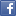 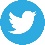 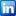 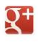 